愛　知　の　市　町　村　　　　四年　　組　　　番　　（　　　　　　　　　　　　　　　　　　）三河地方（西三河）　　　　　　　　　　　　　　　　　　　　　　　　　　※習っていない漢字の書き順は、自分で調べよう。場所を覚えよう　　四年　　　組　　　番　　（　　　　　　　　　　　　　　　　　　　　　）三河地方（西三河）◎ 地図帳ｐ.53を見て、左の地図の番号の市町村名を、正しく書きなさい。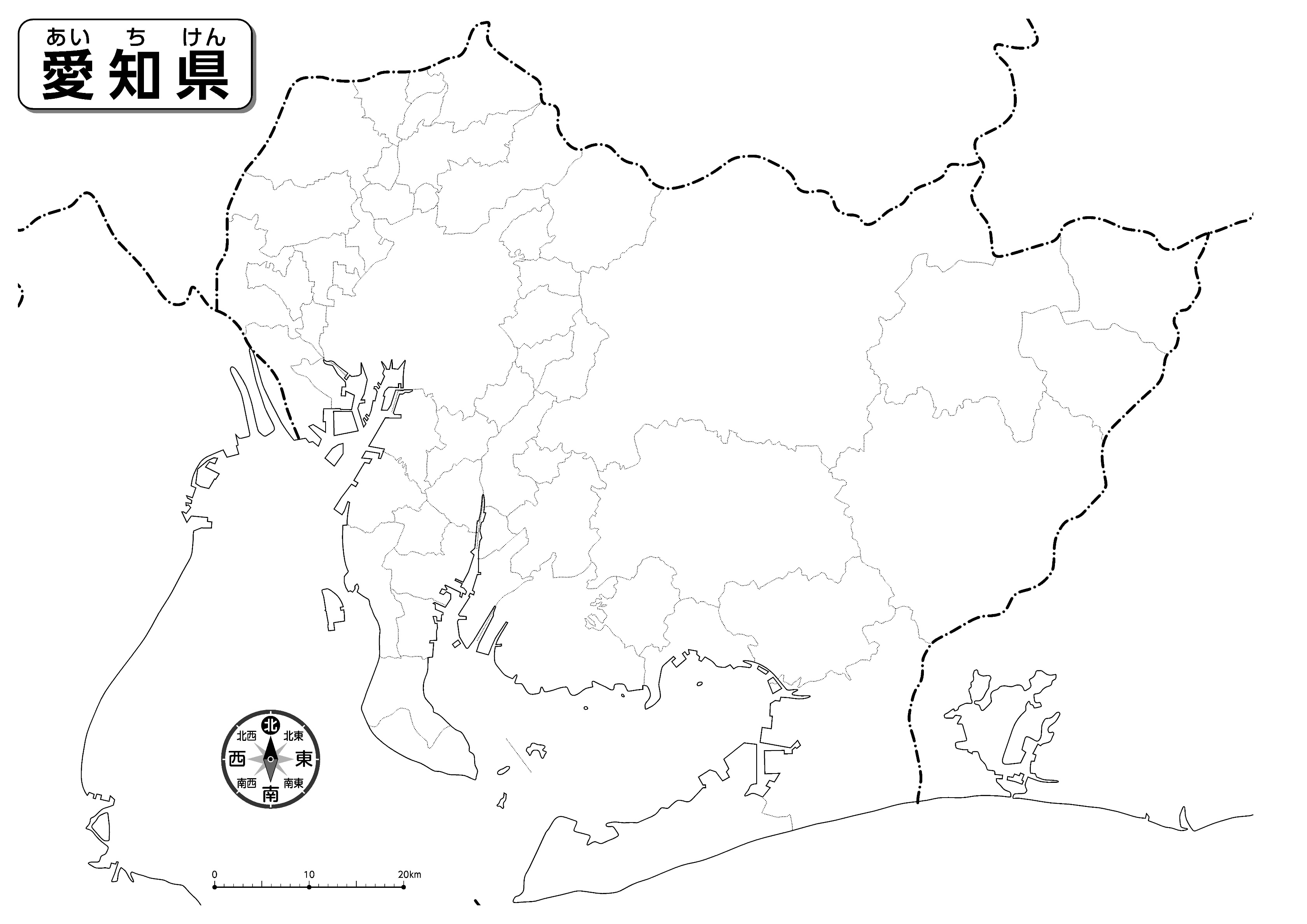 場所を覚えよう答え参考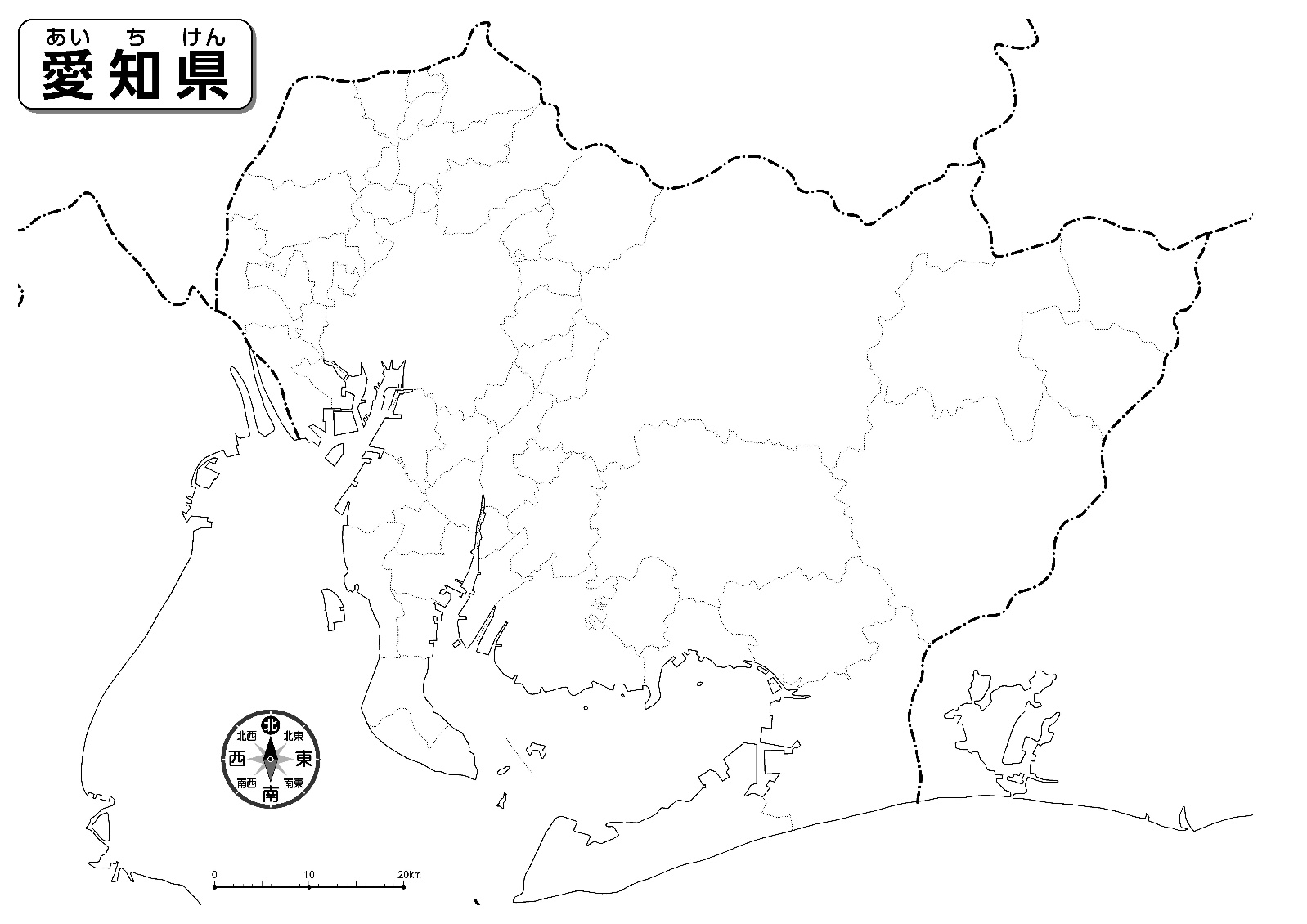 地図に書くときは、「三好市」でなく「みよし市」と書くよう注意しよう。⑩⑨⑧⑦⑥⑤④③②①１　読みかたを書こう（　　　　　　　　　　　　　　　　）幸田（　　　　　　　　　　　　　　　　）岡崎（　　　　　　　　　　　　　　　　）西尾（　　　　　　　　　　　　　　　　）碧南（　　　　　　　　　　　　　　　　）高浜（　　　　　　　　　　　　　　　　）安城（　　　　　　　　　　　　　　　　）知立（　　　　　　　　　　　　　　　　）刈谷（　　　　　　　　　　　　　　　　）三好（　　　　　　　　　　　　　　　　）豊田１　読みかたを書こう幸田岡崎西尾碧南高浜安城知立刈谷三好豊田２　なぞろう３　写そう４　見ないで書こうこうたおかざきにしおへきなんたかはまあんじょうちりゅうかりやみよしとよた①　　　　　　　　市②③④⑤⑥⑦⑧⑨⑩①　　豊田市②みよし市③刈谷市　④知立市　⑤安城市⑥高浜市　⑦碧南市　⑧西尾市　⑨岡崎市　⑩幸田町　